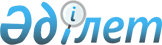 О внесении изменений в перечень произведенных на территории Республики Казахстан товаров, в отношении которых допускается использование сертификата о происхождении серийной продукцииРешение Евразийского Межправительственного Совета от 19 ноября 2021 года № 12.
      В целях реализации статьи 3 Протокола о некоторых вопросах ввоза и обращения товаров на таможенной территории Евразийского экономического союза от 16 октября 2015 года и на основании пункта 1 статьи 16 Договора о Евразийском экономическом союзе от 29 мая 2014 года Евразийский межправительственный совет решил:
      1. Внести в перечень произведенных на территории Республики Казахстан товаров, в отношении которых допускается использование сертификата о происхождении серийной продукции (приложение № 1 к Решению Евразийского межправительственного совета от 10 апреля 2020 г. № 2), изменения согласно приложению.
      2. Настоящее Решение вступает в силу с даты его официального опубликования, но не ранее 1 января 2022 г. ИЗМЕНЕНИЯ,
вносимые в перечень произведенных на территории Республики Казахстан товаров, в отношении которых допускается использование сертификата о происхождении серийной продукции
      1. После позиции с кодом 0201 30 000 ТН ВЭД ЕАЭС дополнить позициями следующего содержания:
      2. После позиции с кодом 0203 19 ТН ВЭД ЕАЭС дополнить позицией следующего содержания:
      3. После позиции с кодом 0207 11 ТН ВЭД ЕАЭС дополнить позицией следующего содержания:
      4. После позиции с кодом 0207 13 ТН ВЭД ЕАЭС дополнить позициями следующего содержания:
      5. После позиции с кодом 0304 59 ТН ВЭД ЕАЭС дополнить позициями следующего содержания:
      6. После позиции с кодом 0404 90 890 0 ТН ВЭД ЕАЭС дополнить позициями следующего содержания:
      7. В позициях с кодами 1902 20 300 0 и 1902 20 990 0 ТН ВЭД ЕАЭС знак сноски "3" исключить.
					© 2012. РГП на ПХВ «Институт законодательства и правовой информации Республики Казахстан» Министерства юстиции Республики Казахстан
				
Члены Евразийского межправительственного совета:

От Республики Армения

От Республики
Беларусь

От Республики
Казахстан

От Кыргызской Республики

От Российской Федерации
ПРИЛОЖЕНИЕ
к Решению Евразийского
межправительственного совета
от 19 ноября 2021 г. № 12
"0202 20 900 8
Прочие отруба крупного рогатого скота, необваленные, замороженные
0202 30 500 8
Лопатка, шейно-лопаточная часть и грудинка крупного рогатого скота, обваленные, замороженные, прочие
0202 30 900 8
Прочее мясо крупного рогатого скота, обваленное, замороженное".
"0206 21 000 0
Языки крупного рогатого скота, замороженные".
"0207 12
Мясо кур домашних (Gallus domesticus), не разделенное на части, замороженное".
"0207 14
Части тушек и субпродукты кур домашних (Gallus domesticus), замороженные
0207 27
Части тушек и субпродукты индеек, замороженные".
"0306 39
Прочие ракообразные, живые, свежие или охлажденные
0403 20 710 0
Прочий йогурт со вкусо-ароматическими добавками или с добавлением фруктов, орехов или какао, с содержанием молочного жира не более 3 мас. %
0403 20 730 0
Прочий йогурт со вкусо-ароматическими добавками или с добавлением фруктов, орехов или какао, с содержанием молочного жира более 3 мас. %, но не более 6 мас. %".
"0703 20 000 0
Чеснок свежий или охлажденный
0707 00
Огурцы и корнишоны, свежие или охлажденные
1602 90
Прочие готовые или консервированные продукты из мяса, мясных субпродуктов или насекомых, включая готовые продукты из крови любых животных
1604 32 009 0
Прочие заменители икры осетровых".